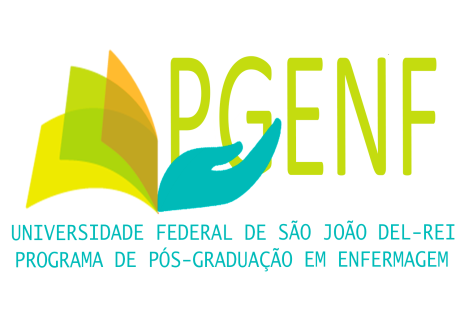 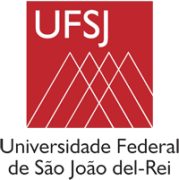 UNIVERSIDADE FEDERAL DE SÃO JOÃO DEL-REICAMPUS CENTRO-OESTE PROGRAMA DE PÓS-GRADUAÇÃO EM ENFERMAGEMDISSERTAÇÃO DE MESTRADOinserir aqui o nome do(a) discenteinserir aqui o título da dissertaçãodivinópolis – mginserir aqui o mês/ano